Ул.”Независимост” № 20, централа: 058/600 889; факс: 058/600 806;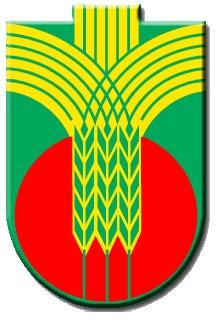 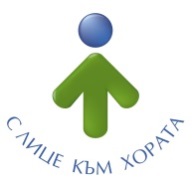  e-mail: obshtina@dobrichka.bg; website: www.dobrichka.bgДОДОБРИЧКИ ОБЩИНСКИ СЪВЕТГРАД ДОБРИЧДОКЛАДНА ЗАПИСКАот инж.ТОШКО ДИМОВ ПЕТКОВКмет на Община ДобричкаОТНОСНО:Предложение за решение за поемане на дългосрочен общински дългпрез бюджетната 2020г.от „Фонд за органите на местното самоуправление в България –  ФЛАГ“ – ЕАД за изпълнение на проект "Хършова-Добричка, Заедно по красивия път на устойчивото развитие чрез трансгранична култура” (ROBG-456)УВАЖАЕМИ ГОСПОЖИ  И  ГОСПОДА ОБЩИНСКИ  СЪВЕТНИЦИ,Община Добричка работи по  проект "Хършова - Добричка, Заедно по красивия път на устойчивото развитие чрез трансгранична култура” (ROBG-456). Той е финансиран по програма ИНТЕРРЕГ V– A, Румъния-България 2014 – 2020, в рамките на приоритетна ос 2 „Зелен регион“.  Водещ партньор в този проект е община Хършова, Румъния, а община Добричка е българският партньор по проекта.  Между общините-партньори е подписано Споразумение за партньорство на 25.07.2018г., в което са уредени отношенията, включително финансовите. Договорът за субсидия от ЕФРР №98699/30.08.2018г.е влязъл в сила на 12.09.2018г. и е с продължителност 36 месеца.Целта на проекта е да съживи трансграничния регион, като стимулира туризма и същевременно допринесе за опазването на културното наследство на историческaта област, в която съществуват две нации (Румъния и България). Проектът е на обща стойност 1 410 770,00 евро, от които бюджетът на Община Добричка е 754771,88 евро или 1 476205,49 лева.    Съгласно времевия график на проектадо м. май 2020 г.трябва да бъдат извършени следните дейности, които по бюджет възлизат на 1 034 748,65 лева:Видно от таблицата по-горе, общината следва да осигури финансов ресурс от над един милион лева, с които да авансира дейностите в сроковете, разписани в проектното предложение. Практиката по възстановяване от Програмата на направени и одобрени от първо ниво на контрол средства показва, че срокът на възстановяване е от шест до седем месеца. Строително – ремонтните дейности в читалищата на двете села- Ловчанци и Черна се очаква да приключат в края на 2019г., след което ще започнат доставките на обзавеждането и оборудването.  Едва след приключване на съответната дейност, общината може да отчете направените разходи и да поиска тяхното възстановяване. Поради това не е възможно да се очаква възстановяване на направените разходи  до средата на 2020г., поради което общината следва да разполага с финансов ресурс, за да може да авансира дейностите по проекта. Този финансов ресурс може да бъде осигурен чрез кредитиране на проектните дейности по линия на Фонд „ФЛАГ“, като общината поеме дългосрочен общински дълг. Лихвеният процент на ФЛАГ, на който се предоставят кредити на общини за изпълнение на проекти, е шестмесечен EURIBOR плюс максимална надбавка от 4,083%, като от 2016 г. насам шестмесечният EURIBOR е отрицателен. Дължимите суми за лихви и погашения по главницата на общинския дълг съставляват приоритетно задължение на общинския бюджет.За бюджетната 2020 г. разходите за обслужването на  дългосрочния дълг ще бъдат предвидени и осигурени  с приемането на бюджета на община Добричка.Поканата за публичното обсъждане на проекта, за който община Добричка има намерение да поеме дългосрочен дълг е публикувана на 10.10.2019г. на сайта на общината, на информационното табло и в местен ежедневник..Във връзка с гореизложеното, предлагам следното:																							ПРОЕКТ!Р Е Ш Е Н И Е:На основание чл. 21, ал. 1, т. 10 от ЗМСМА, чл. 3, чл. 13 и чл. 17, ал. 1 от Закон за общинския дълг и във връзка с чл. 5, т.2 и чл. 15 на Наредба №18 за поемането, обслужването и управлението на общинския дълг, Добрички Общински съвет дава съгласие:1.Община Добричка да сключи договор за кредит с „Фонд за органите на местното самоуправление в България –  ФЛАГ“ ЕАД, по силата на който да поеме дългосрочен общински дълг с цел реализацията на проект „Хършова– Добричка“, Заедно по красивия път на устойчивото развитие чрез трансгранична култура ROBG-456“, финансиран от Програма за трансгранично сътрудничество ИНТЕРРЕГ V-A Румъния –България 2014 – 2020, приоритетна ос 2„Зелен регион“, при следните параметри:Максимален размер на дълга – 1 035 000 лв. (Един милион и тридесет и пет хиляди лв.)Валута на дълга – леваВид на дълга – дългосрочен дълг, поет с договор за общински заемУсловия за погасяване:Срок на погасяване до 24 месеца, считано от датата на подписване на договора за кредит, с възможност за предсрочно погасяване изцяло или на части, без такса за предсрочно погасяване.Източници за погасяване на главницата – чрез плащанията от Управляващия орган, съгласно Договор за субсидия №98699/30.08.2018г. и/или от собствени бюджетни средства.Максимален лихвен процент – шестмесечен EURIBOR плюс максимална надбавка от 4,083%.Други такси, наказателни лихви, неустойки и разноски – съгласно ценовата политика на Фонд ФЛАГ и Управляващата банка.Начин на обезпечение на кредита:Учредяване на залог върху вземанията на Община Добричка по Договор за субсидия №98699/30.08.2018г., сключен с Управляващия орган на Програма за трансгранично сътрудничество ИНТЕРРЕГ V-A Румъния –България, 2014 – 2020, приоритетна ос 2„Зелен регион“, постъпващи по банкова сметка, вземанията за наличностите по която, настоящи и бъдещи, също са обект на особен залог;Учредяване на залог върху постъпленията по сметката на Община Добричка, по която постъпват средства по проект „Хършова– Добричка“, Заедно по красивия път на устойчивото развитие чрез трансгранична култура ROBG-456“ по Договор за субсидия №98699/30.08.2018г.;Учредяване на залог върху настоящи и бъдещи парични вземания, представляващи настоящи и бъдещи приходи на Община Добричка, по чл. 45, ал. 1, т. 1, букви от „а“ до „ж“ от Закон за публичните финанси и бюджетните взаимоотношения на Община Добричка по чл. 52, ал. 1, т. 1, букви „а“ и „б“ от Закон за публичните финанси, включително и тези, постъпващи по банкова сметка, вземанията за наличностите по която, настоящи и бъдещи, също са обект на особен залог.2.Възлага и делегира права на Кмета на Община Добричка да подготви искането за кредит, да го подаде в офиса на ФОМСБ – ФЛАГ ЕАД, да подпише договора за кредит и договорите за залог, както и да извърши всички останали необходими правни и фактически действия за изпълнение на решението по т.1.ВНАСЯ,инж.ТОШКО ПЕТКОВКмет на Община ДобричкаДЕЙНОСТБЮДЖЕТ в лв. с ДДССТРОИТЕЛСТВО И ОБЗАВЕЖДАНЕ - ЧИТАЛИЩЕ В С.ЧЕРНА457 930,55СТРОИТЕЛСТВО И ОБЗАВЕЖДАНЕ – ЧИТАЛИЩЕ В С.ЛОВЧАНЦИ462 255,92РАЗРАБОТВАНЕ И ПРЕДСТАВЯНЕ НА ОБЩА СТРАТЕГИЯ ЗА КУЛТУРЕН ТУРИЗЪМ В ТРАНСГРАНИЧНИЯ РАЙОН КОНСТАНЦА – ДОБРИЧ41562,18 ПРОМОЦИОНАЛНИ ДЕЙНОСТИ ЗА ПРЕВРЪЩАНЕ НА ФЕСТИВАЛА В ДЕБРЕНЕ В ТРАНСГРАНИЧЕН 73 000,00ОБЩО ДОПУСТИМИ РАЗХОДИ 1 034748,65